A Targeted PlanJob Search SeminarParticipants will review labor market information and assess their needs and employment skills to create a targeted job search plan.Location: Date: Time: 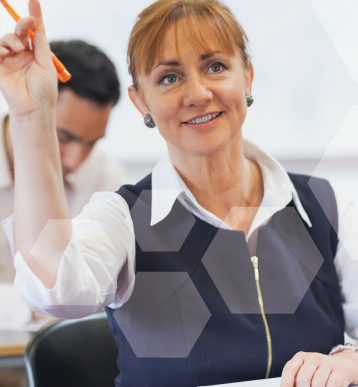 